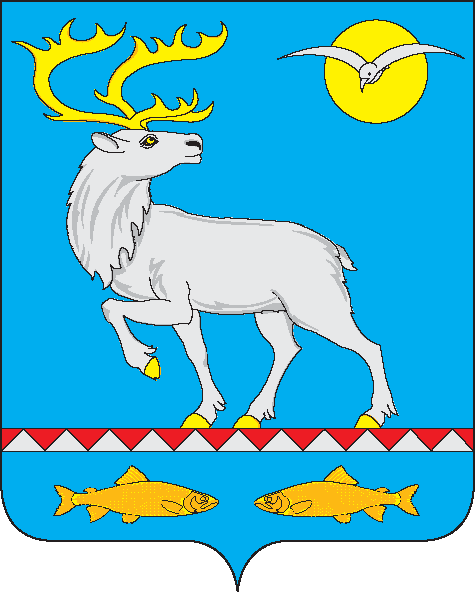 АДМИНИСТРАЦИЯГОРОДСКОГО ПОСЕЛЕНИЯ БЕРИНГОВСКИЙПОСТАНОВЛЕНИЕВ соответствии с Жилищным кодексом Российской Федерации от 29.12.2004 года № 188-ФЗ, Администрация городского поселения БеринговскийПОСТАНОВЛЯЕТ:1. Установить ставки платы за наём жилых помещений муниципального жилищного фонда городского поселения Беринговский на 2019 год согласно Приложению к настоящему постановлению. 2. Настоящее постановление подлежит обнародованию.3. Настоящее     постановление    вступает      в    силу    с   момента  обнародования  и  распространяется на правоотношения, возникшие с 01 января 2019 года.4. Контроль за исполнением настоящего постановления оставляю за собой.Глава Администрации                                                                                     С.А. СкрупскийСтавки платыза наём жилых помещений муниципального жилищного фонда городского поселения Беринговский на 2019 годот 13 мая 2019 года№ 26 п. БеринговскийОб установлении цен для определения размера платы за жилое помещение в городском поселении БеринговскийПриложение к постановлению Администрациигородского поселения Беринговский13 мая 2019 года № 26№ п/пТип строений многоквартирных и жилых домовСтавки платы(руб. за  общей площади в месяц)1крупнопанельные типа "Арктика", блочные и деревянные улучшенной планировки, одноэтажные новых проектов0,682блочные0,55